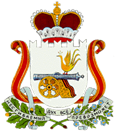 СОВЕТ ДЕПУТАТОВ ПИОНЕРСКОГО СЕЛЬСКОГО ПОСЕЛЕНИЯСМОЛЕНСКОГО РАЙОНА СМОЛЕНСКОЙ ОБЛАСТИРЕШЕНИЕот 29.11. 2017года                   № 27«О проекте  Правил благоустройства территории муниципального образованияПионерского сельского поселенияСмоленского района Смоленской области»Руководствуясь  Федеральным законом от 6 октября 2003года №131 ФЗ «Об общих принципах организации местного самоуправления в Российской Федерации», Уставом Пионерского сельского поселения Смоленского района Смоленской области,  Совет депутатов Пионерского сельского поселения Смоленского района Смоленской области РЕШИЛ:1.Принять за основу  решение «О проекте Правил благоустройства территории Пионерского сельского поселения Смоленского района Смоленской области».Глава муниципального образованияПионерского сельского поселенияСмоленского района Смоленской области                                    Е.А.Рыбакова